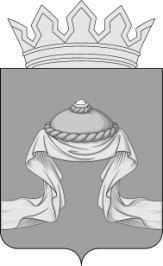 Администрация Назаровского районаКрасноярского края                                 ПОСТАНОВЛЕНИЕ«22» 06 2022                                г. Назарово                                         № 208-пО внесении изменений в постановление администрации Назаровского района    от 24.04.2019 № 102-п «Об утверждении Административного регламента предоставления муниципальной услуги администрацией Назаровского района «Предоставление земельных участков, находящихся в собственности муниципального образования, либо земельных участков, государственная собственность на которые не разграничена, в аренду на торгах»           В соответствии с подпунктом 4, подпунктом 13 пункта 8 статьи 39.11 Земельного кодекса Российской Федерации (в редакции Федерального закона           от 30.12.2020 № 494-ФЗ «О внесении изменений в Градостроительный кодекс Российской Федерации и отдельные законодательные акты Российской Федерации в целях обеспечения комплексного развития территорий», Федерального закона           от 01.07.2021 № 276-ФЗ «О внесении изменений в Градостроительный кодекс Российской Федерации и отдельные законодательные акты Российской Федерации»), руководствуясь статьями 15 и 19 Устава Назаровского муниципального района Красноярского края, постановляю:           1. Внести в постановление администрации Назаровского района                        от 24.04.2019 № 102-п «Об утверждении Административного регламента предоставления муниципальной услуги администрацией Назаровского района «Предоставление земельных участков, находящихся в собственности муниципального образования, либо земельных участков, государственная собственность на которые не разграничена, в аренду на торгах»  следующие изменения:         1.1. Подпункт 4 пункта 2.9. раздела 2 «Стандарт предоставления муниципальной услуги» приложения к постановлению изложить                     в следующей редакции:          «4) в отношении земельного участка отсутствует информация                  о возможности подключения (технологического присоединения) объектов капитального строительства к сетям инженерно-технического обеспечения (за исключением сетей электроснабжения), за исключением случаев, если        в соответствии с разрешенным использованием земельного участка               не предусматривается возможность строительства зданий, сооружений;»;         1.2. Подпункт 13 пункта 2.9. раздела 2 «Стандарт предоставления муниципальной услуги» приложения к постановлению изложить                     в следующей редакции:          «13) земельный участок расположен в границах территории,                    в отношении которой заключен договор о ее комплексном развитии;».          2. Отделу организационной работы и документационного обеспечения администрации Назаровского района (Любавина) разместить постановление на официальном сайте Назаровского муниципального района                   Красноярского края в информационно-телекоммуникационной сети «Интернет».3. Контроль за выполнением постановления возложить на заместителя главы района по сельскому хозяйству и земельным отношениям (Алеевский).4. Постановление вступает в силу в день, следующий за днём              его официального опубликования в газете «Советское Причулымье».Глава района                                                                                       М.А. Ковалев